SLAVNOSTNÍ  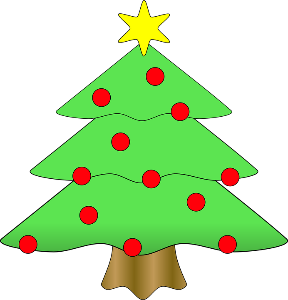 ROZSVÍCENÍ VÁNOČNÍHO STROMUNáměstí Míru v Jesenicisobota, 27. listopadu v 1730 hodinvystoupí: děti z MŠ Jesenice (Ježečci a Sovičky)               Hradní DuoProsíme rodiče, aby přivedli děti na náměstí v 1715 hodin, vystoupíme hned na začátku a ještě si to budeme muset trošku vyzkoušet.